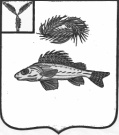 СОВЕТМУНИЦИПАЛЬНОГО ОБРАЗОВАНИЯ ГОРОД ЕРШОВЕРШОВСКОГО МУНИЦИПАЛЬНОГО РАЙОНАСАРАТОВСКОЙ ОБЛАСТИ(ЧЕТВЕРТОГО СОЗЫВА)РЕШЕНИЕот  29  марта   2021 года  № 34-215О вынесении на публичные слушания  проектарешения    о   внесении     изменений    в  Устав муниципального    образования  город   ЕршовЕршовского           муниципального        района Саратовской     области	   	На основании статей 28 и 44 Федерального закона от 6 октября 2003 года №131-ФЗ «Об общих принципах организации местного самоуправления в Российской Федерации», Устава муниципального образования город  Ершов Ершовского муниципального района Саратовской области, Положения о публичных слушаниях в муниципальном образовании город  Ершов, Совет  муниципального образования  город  Ершов  РЕШИЛ:       1. Вынести на публичные слушания с участием граждан, проживающих на территории муниципального образования город Ершов Ершовского муниципального района Саратовской области, проект решения о внесении изменений в Устав муниципального образования город  Ершов Ершовского  муниципального района Саратовской области согласно Приложению. Инициатором проведения публичных слушаний является Совет  муниципального образования город Ершов.       2. Назначить организатором публичных слушаний комиссию в составе трех членов комиссии:           - председателя комиссии –  Нархова Алексея Николаевича;           - секретаря комиссии – Голиковой Людмилы Михайловны;           - члена комиссии – Черепановой Жанны Владимировны.       3. Граждане, проживающие на территории муниципального образования город Ершовского муниципального района Саратовской области, обладающие избирательным правом, вправе участвовать в публичных слушаниях в целях обсуждения проекта решения о внесении изменений в Устав муниципального образования город Ершов Ершовского муниципального района Саратовской области посредством подачи организатору публичных слушаний замечаний и предложений в письменной и (или) устной форме.          4. Замечания и предложения в письменной форме граждане вправе представить организатору публичных слушаний в срок со дня опубликования настоящего решения и до 20 апреля 2021 года по рабочим дням с 8.00 до 16.00 по адресу: г.  Ершов, ул.Интернациональная,д.9, каб. 25.        5. Замечания и предложения в письменной и (или) устной форме граждане вправе представить председательствующему на публичных слушаниях в день проведения публичных слушаний до окончания публичных слушаний по месту проведения публичных слушаний. При проведении публичных слушаний все участники публичных слушаний вправе, кроме того, высказать свое мнение о проекте решения о внесении изменений в Устав муниципального образования город Ершов Ершовского  муниципального образования  и о замечаниях и предложениях по указанному проекту, задать вопросы разработчику проекта.    	Все замечания и предложения, представленные в установленный срок, подлежат внесению в протокол публичных слушаний.        6. Провести публичные слушания 23 апреля 2021 года в 10.00 в зале заседаний  Совета  муниципального образования город Ершов по адресу: г.  Ершов,  ул. Интернациональная  дом 9.        7. Настоящее решение подлежит официальному  опубликованию не позднее 10 дней со дня его принятия одновременно с   проектом решения о внесении изменений в Устав муниципального образования город  Ершов Ершовского  муниципального района  Саратовской области и размещению на официальном сайте  Совета муниципального образования город Ершов,  размещенном  на официальном сайте администрации Ершовского муниципального района в сети «Интернет».Глава муниципального образования                                                    А.А. Тихов                                                              Приложение                                                                                                  к решению Совета  МО г. Ершов                                                                                                  от 29 марта 2021 года № 34-215                                                                                                                                        Проект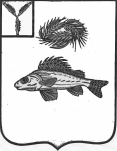 СОВЕТМУНИЦИПАЛЬНОГО ОБРАЗОВАНИЯ ГОРОД ЕРШОВЕРШОВСКОГО МУНИЦИПАЛЬНОГО РАЙОНАСАРАТОВСКОЙ ОБЛАСТИ(четвертого созыва)РЕШЕНИЕот          2021 года   № О     внесении    изменений    и    дополнений    в   Уставмуниципального образования город Ершов Ершовскогомуниципального района Саратовской области     На   основании   Федерального  закона  от  6 октября 2003 г. №131-ФЗ «Об  общих  принципах  организации  местного самоуправления в Российской Федерации», Федерального закона от 21.07.2005г. № 97-ФЗ «О государственной регистрации уставов муниципальных образований», Федерального закона от 20.07.2020г.  № 236-ФЗ «О внесении изменений в Федеральный закон «Об общих принципах организации местного самоуправления в Российской Федерации», Федерального закона от 09.11.2020г. № 370-ФЗ «О внесении изменений в Федеральный закон «Об общих принципах организации местного самоуправления в Российской Федерации» и статью 26.13 Федерального закона «Об общих принципах организации законодательных (представительных) и исполнительных органов государственной власти субъектов Российской Федерации», Федерального закона от 29.12.2020г. № 464-ФЗ «О внесении изменений в отдельные законодательные акты Российской Федерации в части оказания помощи лицам, находящимся в состоянии алкогольного, наркотического или иного токсического опьянения», Федерального закона от 22.12.2020г. № 445-ФЗ «О внесении изменений в отдельные законодательные акты Российской Федерации», Федерального закона от 30.12.2020г. № 518-ФЗ «О внесении изменений в отдельные законодательные акты Российской Федерации»,     Устава муниципального образования город  Ершов Ершовского муниципального  района Саратовской области, Совет муниципального образования город   Ершов,  РЕШИЛ:    1. Внести в Устав  муниципального образования город  Ершов  Ершовского  муниципального района Саратовской области следующие изменения:    1.1. В части  1 статьи 3:    а) пункт   39 изложить в следующей редакции:       «39)  участие в соответствии с федеральным законом в выполнении комплексных кадастровых работ»;       б)  дополнить пунктом  40 следующего содержания:      «40) принятие решений и проведение на территории поселения мероприятий по выявлению правообладателей ранее учтенных объектов недвижимости, направление сведений о правообладателях данных объектов недвижимости для внесения в Единый государственный реестр недвижимости».   1.2. Часть 1 статьи 3.1 дополнить  пунктом  19 следующего содержания:  "19) осуществление мероприятий по оказанию помощи лицам, находящимся в состоянии алкогольного, наркотического или иного токсического опьянения;»."    1.3. В статье 14.1:  а)  дополнить частью  1.1    следующего содержания:   «1.1. Сход граждан, предусмотренный пунктом 4.3 части 1 статьи 25.1 Федерального закона № 131-ФЗ «Об общих принципах организации местного самоуправления в Российской Федерации», может созываться Советом муниципального образования город Ершов  по инициативе группы  жителей    соответствующей  части территории населенного пункта численностью не менее 10 человек»;б) часть 2 изложить в следующей редакции:«2. Сход граждан за исключением случая, предусмотренного пунктом 4.3 части 1 статьи 25.1 Федерального закона № 131-ФЗ «Об общих принципах организации местного самоуправления в Российской Федерации», может созываться главой муниципального образования самостоятельно либо по инициативе группы жителей поселения численностью не менее десяти человек»;  в) абзац первый части 4  изложить в следующей редакции:   «По результатам рассмотрения инициативы граждан о проведении схода граждан глава муниципального образования (Совет муниципального образования)    принимает решение о проведении схода граждан».1.4. Статью 58     изложить в следующей редакции:«Статья 58. Средства самообложения граждан1. Под средствами самообложения граждан понимаются разовые платежи граждан, осуществляемые для решения конкретных вопросов местного значения. Размер платежей в порядке самообложения граждан устанавливается в абсолютной величине равным для всех жителей муниципального образования (населенного пункта (либо части его территории), входящего в состав поселения, за исключением отдельных категорий граждан, численность которых не может превышать 30 процентов от общего числа жителей муниципального образования (населенного пункта (либо части его территории), входящего в состав поселения, и для которых размер  платежей может быть уменьшен.2. Вопросы введения и  использования указанных в части 1 настоящей статьи разовых платежей граждан решаются на местном референдуме, а в случаях, предусмотренных пунктами 4, 4.1 и 4.3 части 1 статьи 25.1 Федерального закона от 06.10.2003г. № 131-ФЗ «Об общих принципах организации местного самоуправления в Российской Федерации», на сходе граждан». 3. Направить настоящее решение на государственную регистрацию в Управление Министерства юстиции Российской Федерации по Саратовской области. 4. Настоящее решение вступает в силу с момента официального опубликования после его государственной регистрации, за исключением подпункта «а» пункта «1.1.» части 1 настоящего решения, который вступит в силу с 23.03.2021г. и за исключением подпункта «б» пункта «1.1» части 1 настоящего решения, который вступит в силу с 29.06.2021г.Глава муниципального образования                                                    А.А.Тихов